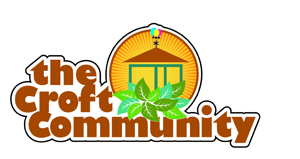      EQUAL OPPORTUNITY MONITORING     EQUAL OPPORTUNITY MONITORING     EQUAL OPPORTUNITY MONITORING     EQUAL OPPORTUNITY MONITORING     EQUAL OPPORTUNITY MONITORING     EQUAL OPPORTUNITY MONITORING     EQUAL OPPORTUNITY MONITORING     EQUAL OPPORTUNITY MONITORINGDate:Ref No:Position applied for:Position applied for:Position applied for:EQUALITY OF OPPORTUNITYEQUALITY OF OPPORTUNITYEQUALITY OF OPPORTUNITYEQUALITY OF OPPORTUNITYWe are an equal opportunity employer.  The aim of our policy is to ensure that no job applicant orWe are an equal opportunity employer.  The aim of our policy is to ensure that no job applicant orWe are an equal opportunity employer.  The aim of our policy is to ensure that no job applicant orWe are an equal opportunity employer.  The aim of our policy is to ensure that no job applicant orWe are an equal opportunity employer.  The aim of our policy is to ensure that no job applicant orWe are an equal opportunity employer.  The aim of our policy is to ensure that no job applicant orWe are an equal opportunity employer.  The aim of our policy is to ensure that no job applicant orWe are an equal opportunity employer.  The aim of our policy is to ensure that no job applicant orWe are an equal opportunity employer.  The aim of our policy is to ensure that no job applicant orWe are an equal opportunity employer.  The aim of our policy is to ensure that no job applicant orWe are an equal opportunity employer.  The aim of our policy is to ensure that no job applicant oremployee receives less favourable treatment on the grounds of race, colour, ethnic or national origin,employee receives less favourable treatment on the grounds of race, colour, ethnic or national origin,employee receives less favourable treatment on the grounds of race, colour, ethnic or national origin,employee receives less favourable treatment on the grounds of race, colour, ethnic or national origin,employee receives less favourable treatment on the grounds of race, colour, ethnic or national origin,employee receives less favourable treatment on the grounds of race, colour, ethnic or national origin,employee receives less favourable treatment on the grounds of race, colour, ethnic or national origin,employee receives less favourable treatment on the grounds of race, colour, ethnic or national origin,employee receives less favourable treatment on the grounds of race, colour, ethnic or national origin,employee receives less favourable treatment on the grounds of race, colour, ethnic or national origin,employee receives less favourable treatment on the grounds of race, colour, ethnic or national origin,religious belief, political opinion or affiliation, sex, marital status, sexual orientation, gender reassignment,religious belief, political opinion or affiliation, sex, marital status, sexual orientation, gender reassignment,religious belief, political opinion or affiliation, sex, marital status, sexual orientation, gender reassignment,religious belief, political opinion or affiliation, sex, marital status, sexual orientation, gender reassignment,religious belief, political opinion or affiliation, sex, marital status, sexual orientation, gender reassignment,religious belief, political opinion or affiliation, sex, marital status, sexual orientation, gender reassignment,religious belief, political opinion or affiliation, sex, marital status, sexual orientation, gender reassignment,religious belief, political opinion or affiliation, sex, marital status, sexual orientation, gender reassignment,religious belief, political opinion or affiliation, sex, marital status, sexual orientation, gender reassignment,religious belief, political opinion or affiliation, sex, marital status, sexual orientation, gender reassignment,religious belief, political opinion or affiliation, sex, marital status, sexual orientation, gender reassignment,age or disability or is disadvantaged by conditions or requirements which cannot be shown to be age or disability or is disadvantaged by conditions or requirements which cannot be shown to be age or disability or is disadvantaged by conditions or requirements which cannot be shown to be age or disability or is disadvantaged by conditions or requirements which cannot be shown to be age or disability or is disadvantaged by conditions or requirements which cannot be shown to be age or disability or is disadvantaged by conditions or requirements which cannot be shown to be age or disability or is disadvantaged by conditions or requirements which cannot be shown to be age or disability or is disadvantaged by conditions or requirements which cannot be shown to be age or disability or is disadvantaged by conditions or requirements which cannot be shown to be age or disability or is disadvantaged by conditions or requirements which cannot be shown to be justifiable.justifiable.Our selection criteria and procedures are frequently reviewed to ensure that individuals are selected, Our selection criteria and procedures are frequently reviewed to ensure that individuals are selected, Our selection criteria and procedures are frequently reviewed to ensure that individuals are selected, Our selection criteria and procedures are frequently reviewed to ensure that individuals are selected, Our selection criteria and procedures are frequently reviewed to ensure that individuals are selected, Our selection criteria and procedures are frequently reviewed to ensure that individuals are selected, Our selection criteria and procedures are frequently reviewed to ensure that individuals are selected, Our selection criteria and procedures are frequently reviewed to ensure that individuals are selected, Our selection criteria and procedures are frequently reviewed to ensure that individuals are selected, Our selection criteria and procedures are frequently reviewed to ensure that individuals are selected, Our selection criteria and procedures are frequently reviewed to ensure that individuals are selected, promoted and treated on the basis of their relevant merits and abilities.promoted and treated on the basis of their relevant merits and abilities.promoted and treated on the basis of their relevant merits and abilities.promoted and treated on the basis of their relevant merits and abilities.promoted and treated on the basis of their relevant merits and abilities.promoted and treated on the basis of their relevant merits and abilities.promoted and treated on the basis of their relevant merits and abilities.promoted and treated on the basis of their relevant merits and abilities.All employees are given equal opportunity and are encouraged to progress within the organisation.All employees are given equal opportunity and are encouraged to progress within the organisation.All employees are given equal opportunity and are encouraged to progress within the organisation.All employees are given equal opportunity and are encouraged to progress within the organisation.All employees are given equal opportunity and are encouraged to progress within the organisation.All employees are given equal opportunity and are encouraged to progress within the organisation.All employees are given equal opportunity and are encouraged to progress within the organisation.All employees are given equal opportunity and are encouraged to progress within the organisation.All employees are given equal opportunity and are encouraged to progress within the organisation.All employees are given equal opportunity and are encouraged to progress within the organisation.All employees are given equal opportunity and are encouraged to progress within the organisation.We are committed to an ongoing programme of action to make this policy fully effective.  To assistWe are committed to an ongoing programme of action to make this policy fully effective.  To assistWe are committed to an ongoing programme of action to make this policy fully effective.  To assistWe are committed to an ongoing programme of action to make this policy fully effective.  To assistWe are committed to an ongoing programme of action to make this policy fully effective.  To assistWe are committed to an ongoing programme of action to make this policy fully effective.  To assistWe are committed to an ongoing programme of action to make this policy fully effective.  To assistWe are committed to an ongoing programme of action to make this policy fully effective.  To assistWe are committed to an ongoing programme of action to make this policy fully effective.  To assistWe are committed to an ongoing programme of action to make this policy fully effective.  To assistWe are committed to an ongoing programme of action to make this policy fully effective.  To assistus in ensuring that this policy is fully and fairly implemented and moniitored, and for no other reason,us in ensuring that this policy is fully and fairly implemented and moniitored, and for no other reason,us in ensuring that this policy is fully and fairly implemented and moniitored, and for no other reason,us in ensuring that this policy is fully and fairly implemented and moniitored, and for no other reason,us in ensuring that this policy is fully and fairly implemented and moniitored, and for no other reason,us in ensuring that this policy is fully and fairly implemented and moniitored, and for no other reason,us in ensuring that this policy is fully and fairly implemented and moniitored, and for no other reason,us in ensuring that this policy is fully and fairly implemented and moniitored, and for no other reason,us in ensuring that this policy is fully and fairly implemented and moniitored, and for no other reason,us in ensuring that this policy is fully and fairly implemented and moniitored, and for no other reason,us in ensuring that this policy is fully and fairly implemented and moniitored, and for no other reason,would you please provide the following information:would you please provide the following information:would you please provide the following information:would you please provide the following information:would you please provide the following information:would you please provide the following information:To which of these ethnic groups do you consider you belong?  (please tick one box)To which of these ethnic groups do you consider you belong?  (please tick one box)To which of these ethnic groups do you consider you belong?  (please tick one box)To which of these ethnic groups do you consider you belong?  (please tick one box)To which of these ethnic groups do you consider you belong?  (please tick one box)To which of these ethnic groups do you consider you belong?  (please tick one box)To which of these ethnic groups do you consider you belong?  (please tick one box)To which of these ethnic groups do you consider you belong?  (please tick one box)To which of these ethnic groups do you consider you belong?  (please tick one box)BangladeshiBangladeshiBlack AfricanBlack AfricanBlack CaribbeanBlack CaribbeanBlack OtherBlack OtherChineseIndianIrish TravellerIrish TravellerMixed Ethnic Group - plese specify:Mixed Ethnic Group - plese specify:Mixed Ethnic Group - plese specify:Mixed Ethnic Group - plese specify:PakistaniWhiteOther - please specify:Other - please specify:Other - please specify:FOR MONITORING OFFICER'S USE ONLYFOR MONITORING OFFICER'S USE ONLYFOR MONITORING OFFICER'S USE ONLYFOR MONITORING OFFICER'S USE ONLYFOR MONITORING OFFICER'S USE ONLYJob category number:Job category number:Job category number:Hours:Position:Department/location (if applicable):Department/location (if applicable):Department/location (if applicable):Department/location (if applicable):NI Number:NI Number:Date commenced:Date commenced: